ПРОЕКТ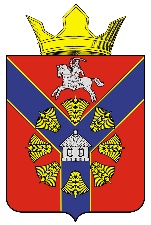 АДМИНИСТРАЦИЯБУКАНОВСКОГО СЕЛЬСКОГО ПОСЕЛЕНИЯ
КУМЫЛЖЕНСКОГО МУНИЦИПАЛЬНОГО РАЙОНАВОЛГОГРАДСКОЙ ОБЛАСТИПОСТАНОВЛЕНИЕ           _________ 2022 г.                                                                                        № _____«О внесении изменений в постановление администрации Букановского сельского поселения № 94 от 03.12.2021 г. «Об утверждении Программы профилактики рисков причинения вреда (ущерба) охраняемым законом ценностям при осуществлении муниципального жилищного контроля на территории Букановского сельского поселения Кумылженского муниципального района Волгоградской области на 2022 год»В соответствии со статьей 44 Федерального закона от 31.07.2020 г. № 248-ФЗ "О государственном контроле (надзоре) и муниципальном контроле в Российской Федерации", Федеральным законом от 06.10.2003 г. № 131-ФЗ "Об общих принципах организации местного самоуправления в Российской Федерации", Постановлением Правительства Российской Федерации от 25.06.2021 г. № 990 "Об утверждении Правил разработки и утверждения контрольными (надзорными) органами программы профилактики рисков причинения вреда (ущерба) охраняемым законом ценностям", руководствуясь Уставом Букановского сельского поселения Кумылженского муниципального района Волгоградской областип о с т а н о в л я ю:1. Внести изменения в Программу профилактики рисков причинения вреда (ущерба) охраняемым законом ценностям при осуществлении муниципального жилищного контроля на территории Букановского сельского поселения Кумылженского муниципального района Волгоградской области на 2022 год, утвержденную постановлением администрации Букановского сельского поселения Кумылженского муниципального района Волгоградской области от 03.12.2021 г. № 94, следующие изменения:1.1. Раздел 4 дополнить новым пунктом 4.2 следующего содержания:"В рамках профилактического мероприятия "Информирование" предусмотрено:разработка схем и/или инфографики, содержащей основные требования 
в визуализированном виде с изложением текста требований в простом и понятном формате по муниципальному жилищному контролю на территории Букановского сельского поселения Кумылженского муниципального района Волгоградской области с последующим привлечением к распространению среди подконтрольных субъектов, специализированных отраслевых союзов, общественных объединений предпринимателей и общественных организаций, действующих в соответствующей сфере;возможность размещения сведений о порядке досудебного обжалования решений контрольного (надзорного) органа, действий (бездействия) его должностных лиц;возможность размещения исчерпывающего перечня сведений, которые могут запрашиваться контрольным (надзорным) органом у контролируемого лица.".2. Настоящее постановление вступает в силу с момента его обнародования в Букановской сельской библиотеке имени А.В. Максаева, и также подлежит размещению на официальном сайте администрации Букановского сельского поселения в сети Интернет. Глава Букановскогосельского поселения							      Е.А. Кошелева